Are you a disabled person, or someone with a long-term condition?Do you want to learn how to: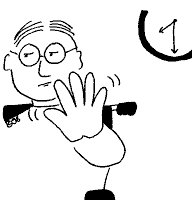 be more assertive? give yourself the best chance of getting what you needby preparing well for meetings or assessments?challenge decisions?…and would you like to: 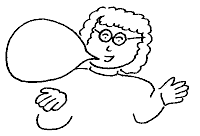 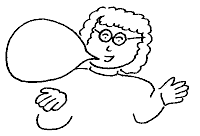 meet new people?increase your confidence?in a relaxed and friendly atmosphere……then come along to our workshops!There will be two sessions:Assertiveness 110.30am – 1.30pm, Wednesday 8th June 2016Norton Park Conference Centre, Albion Road, Edinburgh EH7 5QYAt this workshop we’ll cover different ways of communicating and their effects, and you’ll have a chance to think about and plan how to make a case for something you need.Assertiveness 2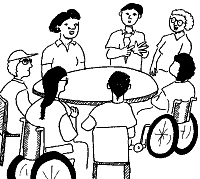 10.30am – 1.30pm, Wednesday 22nd June 2016Norton Park Conference Centre, Albion Road, Edinburgh EH7 5QYThis workshop will give you the chance to discuss how you used what you learned in Assertiveness 1 and to take your skills further.Please note: you must do Assertiveness 1 before you do this workshop.It’s great if you can come to both, but you’re welcome just to do Assertiveness 1 on its own.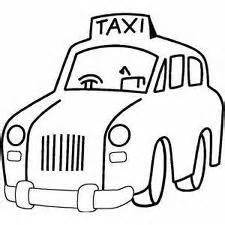 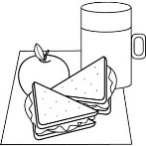 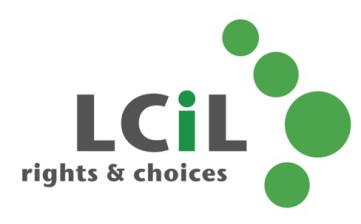 To find out more and to book, contact: Emma Wynack at LCiL on 0131 475 2554 or email emma.wynack@lothiancil.org.uk